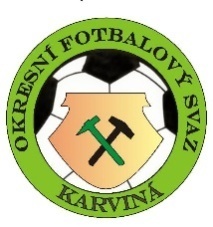 Okresní fotbalový svaz Karviná                                                             Univerzitní náměstí 242                                                             733 01 Karviná - Fryštát                                                         Sportovně-technická komiseZápis č. 15 per rollam - SR 2020-2021              Přítomni: p. Ličík Jaroslav, Špička Petr, Bebenek Jiří, Osvald JozefSTK OFS bere na vědomí:             - Rozhodnutí VV FAČRZměna termínu a místa utkání:Schvalování výsledků: Závady a nedostatky:Organizační + různé:     - STK OFS Karviná na základě rozhodnutí VV FAČR přerušuje podzimní část soutěžního ročníku           2020/2021. Všechna zbývající MU budou přeložena na jarní část sezóny tak, aby se odehrála       (pokud to situace dovolí) neodehraná MU z podzimní části a jarní část. TL bude upravena        v návaznosti na situaci ve státě a včas zaslána na kluby.              Rozhodnutí Výkonného výboru FAČR o přerušení soutěžního ročníku 2020/2021 1. Soutěžní ročník 2020/2021 se ohledně mistrovských a pohárových soutěží, vyjma soutěží v příslušnosti Ligové fotbalové asociace, jako řídícího orgánu soutěže, přerušuje do dne 31. 12. 2020 do 23:59 hod. 2. Po dobu přerušení nejsou řídící orgány soutěží oprávněny schválit konání mistrovských a pohárových utkání.          Příští zasedání STK OFS Karviná se uskuteční po telefonické domluvě v budově ČUS,                 Universitní náměstí 242 Karviná Fryštát. Pozvánky nebudou zasílány!!!                   V Orlové dne 28.10.2020                                                Ličík Jaroslav                   zapsal: Ličík Jaroslav                                       předseda STK OFS Karviná